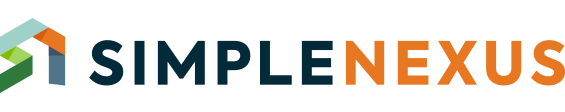 Embargo Until Tuesday, April 10th						PRESS RELEASE______________________________________________________________________________Data Shows Lenders Implementing Digital Mortgage Platform at Dramatic PaceSimpleNexus Experiencing Explosive First Quarter ResultsLEHI, UTAH — April 10, 2018 — Continuing its impressive growth, SimpleNexus has announced the signing of 25 new clients in the first quarter of 2018 alone. .  The growth further demonstrates an industry wide embrace of new lending technology and the leading role SimpleNexus occupies in the digital mortgage movement. “We like to say we are the largest digital mortgage platform that nobody has ever heard of because we private-label the software," stated Joe Wilson, SimpleNexus chief marketing officer.  Lenders have responded very favorably to the customizable  solution.  SimpleNexus now has 15 of the top 25 retail mortgage lenders in the US using its enterprise digital mortgage platform.  Over $100 billion in transactions have flowed through the platform, and over 450,000 borrowers have used the SimpleNexus app.  There are now over 100,000 co-branded apps where realtors, builders, financial planners, and other partners collaborate with loan officers to be kept up to date through the loan process while providing loan officers with additional referral business.Wilson went on to state, “We are very humbled that so many lenders have put their trust in SimpleNexus for their digital mortgage needs.”  He added, “we learned early in the development of our product the value of talking and listening to what lenders needed in a digital solution.  That decision is paying significant dividends now.”The solution connects lenders with its borrowers and realtors to a single, branded platform to easily exchange data and documents throughout the entire loan lifecycle. Borrowers can search for homes, apply for a mortgage, run calculations, upload documents and see real-time status of their loan progress. With SimpleNexus, a loan officer becomes a mobile originator. Through its smartphone app, loan officers are able to view new loan applications instantly, pull and view credit reports, run live pricing scenarios via Optimal Blue, see a live CRM feed and send pre-approval letters—all of this from the palm of their hand, as the app connects real-time with their LOS.						###About SimpleNexusSimpleNexus, LLC is a digital mortgage solution provider, enabling lenders to originate and process loans from anywhere. The platform connects loan officers to their borrowers and Realtors to easily communicate and exchange data in a single location throughout the entire loan life cycle. Loan officers can manage their loan pipeline, order credit, run pricing, and send pre-approvals, all on the go. The app can easily be shared with borrowers and realtors, giving them the modern mortgage tools they want and need.Using state-of-the-art mobile technology, SimpleNexus is dedicated to providing its wide array of services to mortgage corporations and branches, as well as individual loan officers. Today, SimpleNexus serves more than 130 enterprise mortgage companies and more than 12,000 loan officers nationwide. To learn more, visit www.simplenexus.com.Media Contact:
Joe Wilson
669.266.9218
jwilson@simplenexus.com
